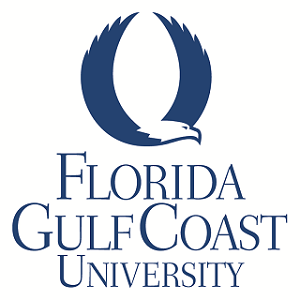 Emeriti Faculty and DeansRoy A. Boggs, Professor EmeritusLutgert College of BusinessPh.D., University of PittsburghCecil Francis Carter, Associate Professor Emeritus	College of Education	Ed.D., University of VirginiaPeter Blaze Corcoran, Professor Emeritus	College of Arts & SciencesW. Jack Crocker, Dean EmeritusPh.D., Texas Tech UniversityKathleen B. Davey, Dean EmeritusAcademic and Media Technology and ServicesPh.D., The Ohio State UniversityCarol E. Davis, Professor EmeritusCollege of Health ProfessionsPh.D., RN, Case Western Reserve UniversityAbbe Finn, Professor EmeritusMarieb College of Health & Human ServicesPh.D., Counselor Education, University of New OrleansJoan Glacken, Professor EmeritusMarieb College of Health & Human ServicesPh.D., Rutgers UniversityCarolyn M. Gray, Associate Professor Emeritus              College of Arts and SciencesPh.D., Brandeis UniversityWilliam Hammond, Professor EmeritusCollege of Arts and SciencesPh.D., Simon Fraser UniversityMadelyn Isaacs, Professor EmeritusMarieb College of Health & Human ServicesPh.D., Hofstra UniversityJerome Jackson, Professor EmeritusCollege of Arts and SciencesPh.D., University of KansasBarbara Kruse, Professor EmeritusCollege of Health ProfessionsPh.D., University of South CarolinaSally C. Mayberry, Professor EmeritusCollege of EducationEd.D., University of MiamiRoy Mumme, Professor EmeritusCollege of EducationM.Ed., University of North Carolina – Chapel HillRegina Payne, Professor EmeritusCollege of Health ProfessionsEd.D., RN, Illinois State UniversityRichard Pegnetter, Dean EmeritusLutgert College of BusinessPh.D., Cornell UniversityJoseph L. Ravelli, Associate Professor EmeritusCollege of Arts and SciencesPh.D., Rutgers University	Monika Renard, Professor EmeritusLutgert College of BusinessPh.D., University of MarylandArthur Rubens, Professor EmeritusLutgert College of BusinessPh.D., University of PittsburghJoseph Rue, Professor EmeritusLutgert College of BusinessPh.D., Pennsylvania State UniversityLinda Serro, Professor EmeritusCollege of EducationPh.D., University of South FloridaCarolyn V. Spillman, Professor EmeritusCollege of EducationPh.D., University of North Carolina-GreensboroHalcyon St. Hill, Professor EmeritusMarieb College of Health & Human ServicesEd.D., M.S., MLS (ASCP)CM FASAHP,Rutgers UniversityM. Joyce Thornton, Professor EmeritusCollege of Health ProfessionsEd.D., RN, University of AlabamaThomas C. Valesky, Professor EmeritusCollege of EducationEd.D., University of MemphisElia Vazquez-Montilla, Professor Emeritus	College of Education	Ph.D., University of FloridaRoberta Ward Walsh, Professor EmeritusCollege of Professional StudiesPh.D., Brandeis UniversityPatricia Washington, Professor EmeritusCollege of Professional StudiesPh.D., University of PittsburghLynn K. Wilder, Professor Emeritus	College of EducationEd.D., Ball State UniversityEdward Terry Wimberley	College of Arts & Sciences	Ph.D., University of PittsburghIrvin D.S. Winsboro, Professor EmeritusCollege of Arts and SciencesPh.D., University of AkronJanusz Zalewski, Professor Emeritus	U.A. Whitaker college of Engineering	Ph. D, Warsaw University of Technology